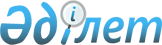 Об утверждении Правил забора, хранения, использования крови и тканей лиц, подвергшихся воздействию ионизирующего излучения
					
			Утративший силу
			
			
		
					Приказ Министра здравоохранения и социального развития Республики Казахстан от 30 января 2015 года № 43. Зарегистрирован в Министерстве юстиции Республики Казахстан 3 марта 2015 года № 10374. Утратил силу приказом Министра здравоохранения Республики Казахстан от 20 октября 2020 года № ҚР ДСМ - 141/2020.
      Сноска. Утратил силу приказом Министра здравоохранения РК от 20.10.2020 № ҚР ДСМ - 141/2020 (вводится в действие по истечении десяти календарных дней после дня его первого официального опубликования).
      В соответствии с подпунктом 82)  пункта 1 статьи 7 Кодекса Республики Казахстан от 18 сентября 2009 года "О здоровье народа и системе здравоохранения" ПРИКАЗЫВАЮ:
      1. Утвердить прилагаемые  Правила забора, хранения, использования крови и тканей лиц, подвергшихся воздействию ионизирующего излучения.
      2. Департаменту организации медицинской помощи обеспечить:
      1) государственную регистрацию настоящего приказа в Министерстве юстиции Республики Казахстан;
      2) в течение десяти календарных дней после государственной регистрации настоящего приказа в Министерстве юстиции Республики Казахстан направление на официальное опубликование в средствах массовой информации и информационно-правовой системе "Әділет";
      3) размещение настоящего приказа на интернет-ресурсе Министерства здравоохранения и социальной развития Республики Казахстан.
      3. Контроль за исполнением настоящего приказа возложить на вице-министра здравоохранения и социального развития Республики Казахстан Цой А.В.
      4. Настоящий приказ вводится в действие по истечении десяти календарных дней со дня его первого официального опубликования. Правила
забора, хранения, использования крови и тканей лиц,
подвергшихся воздействию ионизирующего излучения
1. Общие положения
      1. Настоящие Правила забора, хранения, использования крови и тканей лиц, подвергшихся воздействию ионизирующего излучения (далее - Правила) определяют порядок забора, хранения, использования крови и тканей (далее - биологический материал) лиц, подвергшихся воздействию ионизирующего излучения.
      2. Забор, хранение и использование биологического материала лиц, подвергшихся воздействию ионизирующего излучения, осуществляется организациями здравоохранения.
      3. Забор биологического материала производится у следующих лиц, подвергшихся воздействию ионизирующего излучения:
      получивших дозу облучения выше допустимой при ликвидации радиационной аварии, установленные гигиеническими нормативами "Санитарно-эпидемиологические требования к обеспечению радиационной безопасности", утвержденным  постановлением Правительства Республики Казахстан от 3 февраля 2012 года № 201 (далее – гигиенические нормативы);
      получивших эффективную дозу облучения от источников ионизирующих излучений, превышающую дозовый предел, установленный  гигиеническими нормативами для персонала и лиц, имеющих заболевания, причинно связанные с этим облучением;
      проживавших, работавших или проходивших службу (в том числе срочную) на территориях, подвергшихся загрязнению радиоактивными веществами, в период проведения воздушных и наземных ядерных взрывов с 1949 по 1965 годы;
      проживавших, работавших или проходивших службу (в том числе срочную) на территориях, подвергшихся загрязнению радиоактивными веществами, в период проведения подземных ядерных взрывов с 1966 по 1990 годы;
      дети и все последующие поколения лиц, подвергшихся воздействию ионизирующего излучения. 2. Забор биологического материала у лиц, подвергшихся
воздействию ионизирующего излучения
      4. Забор биологического материала у лиц, подвергшихся воздействию ионизирующего излучения, осуществляется при наличии их добровольного информированного согласия и отсутствия в течение предшествующих трех месяцев переливаний препаратов крови и рентгенологических исследований.
      5. Забор биологического материала производится специалистами организаций здравоохранения при проведении лечебно-диагностических манипуляций (взятие биопсийного материала, оперативные вмешательства по поводу онкологических заболеваний).
      6. Забор крови осуществляется из вены в соответствии с  Правилами заготовки, переработки, хранения, реализации крови и ее компонентов, утвержденными приказом и.о. Министра здравоохранения Республики Казахстан от 6 ноября 2009 года № 666 (зарегистрирован в Реестре государственной регистрации нормативных правовых актов за № 5925).
      7. При заборе биологического материала производится его маркировка.
      8. При заборе биологического материала заполняются сопроводительные документы, содержащие следующую информацию: паспортные данные, место проживания исследуемого лица, дата взятия биологического материала, сведения о состоянии здоровья (о перенесенных заболеваниях, наличии хронических и злокачественных заболеваний, данные о прохождении рентгеновских исследований, употреблении лекарственных препаратов, злоупотреблении алкоголем), информация о состоянии здоровья близких родственников (анамнез перенесенных заболеваний, наличие злокачественных новообразований, хронических заболеваниях).
      9. Транспортировка образцов биологического материала до места хранения осуществляется с соблюдением температурного режима от + 4 до + 6 градусов по Цельсию. 3. Хранение и использование биологического материала лиц,
подвергшихся воздействию ионизирующего излучения
      10. Хранение биологического материала осуществляется в организации здравоохранения.
      11. Хранение образцов крови и парафиновых блоков, содержащих образцы тканей, осуществляется в раздельных помещениях с соблюдением температурного режима в помещении от + 5 до + 22 градусов по Цельсию.
      12. Образцы крови хранятся в автоматизированной системе замораживания и хранения клеточного материала в жидком азоте либо в холодильных установках глубокой заморозки с соблюдением температурного режима в камере от - 135 до - 196 градусов по Цельсию.
      13. Каждый из образцов крови хранится в специальных емкостях - криопробирках или криофлаконах.
      14. Емкости для хранения должны быть снабжены автоматической системой сигнализации, позволяющей контролировать уровень азота и время его пополнения.
      15. Обслуживание специального оборудования для хранения образцов биологического материала осуществляется персоналом, имеющим допуск к работе на данном оборудовании.
      16. При хранении биологического материала проводится постоянный контроль температурного режима.
      17. Электрооборудование содержится в исправном состоянии, располагается в отдельном помещении и обеспечивается бесперебойным, резервным питанием.
      18. Сведения о биологическом материале подлежат внесению в электронную базу данных, создаваемую на базе организации здравоохранения, осуществляющей хранение биологического материала. 
      Биологическому материалу, поступающему на хранение присваивается идентификационный код, с указанием следующей информации: паспортные данные, место постоянного проживания исследуемого лица, вид биологического материала, дата взятия биологического материала.
      Сноска. Пункт 18 в редакции приказа и.о. Министра здравоохранения и социального развития РК от 29.07.2015  № 635 (вводится в действие по истечении десяти календарных дней после дня его первого официального опубликования).


      19. Электронная база данных биологического материала оформляется в виде регистра биологического материала лиц, подвергшихся воздействию ионизирующих излучений.
      20. Биологический материал лиц, подвергшихся воздействию ионизирующего излучения, используется в научных целях научными организациями или исследователями, осуществляющими научную деятельность.
      21. Для получения биологического материала в организацию здравоохранения, осуществляющую хранение биологического материала, представляются следующие документы:
      заявление с указанием размера образца биологического материала и сроков исследования;
      заявления рассматриваются в течение 7 рабочих дней со дня его поступления.
      Руководитель организации здравоохранения, осуществляющий хранение биологического материала принимает решение на выдачу биологического образца в течение пяти рабочих дней со дня поступления заявления.
      Выдача биоматериала осуществляется в течении 7 рабочих дней с момента принятия решения руководителем организации здравоохранения, осуществляющий хранение биологического материала.
      22. После завершения исследования научная организация или
      исследователь, проводившие исследование, предоставляют руководителю
      организации, выдавшей биологический материал:
      неиспользованные в процессе исследования образцы биологического материала;
      отчет об исследовании каждого образца биологического материала.
					© 2012. РГП на ПХВ «Институт законодательства и правовой информации Республики Казахстан» Министерства юстиции Республики Казахстан
				
Министр
Т. ДуйсеноваУтверждены
приказом Министра здравоохранения
и социального развития
Республики Казахстан
от 30 января 2015 года № 43